  Hugo de Andrade Silvestre, M.eComunicação e lingua(gem) nas práticas socioculturais. Leitura, interpretação e produção de textos de diferentes gêneros. Desenvolvimento das habilidades de comunicação escrita em língua portuguesa padrão: condições de textualidade, argumentação, seleção e adequação vocabular.  Anápolis, 28 de julho de 2021. 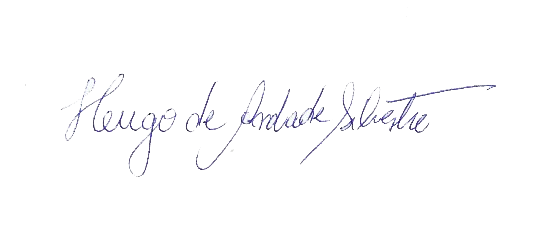 Prof. M.e Hugo de Andrade Silvestre
PROFESSOR RESPONSÁVEL PELA DISCIPLINA1. CARACTERIZAÇÃO DA DISCIPLINA1. CARACTERIZAÇÃO DA DISCIPLINANome da Disciplina: Leitura e Interpretação de TextosAno/semestre: 2021/2Código da Disciplina: D0002 Período:Carga Horária Total: 40h/aCarga Horária Total: 40h/aPré-Requisito: Não se Aplica Co-Requisito: Não se Aplica 2. PROFESSOR3. EMENTA4. OBJETIVO GERALDesenvolver a expressão textual escrita relativa às necessidades básicas da vida acadêmica e profissional.Perceber a língua como instrumento de comunicação com o mundo e com os semelhantes, além de integrante das identidades sociais e individuais.5. OBJETIVOS ESPECÍFICOS5. OBJETIVOS ESPECÍFICOSUnidadesObjetivos Específicos1 – O  texto como atividade de linguagem/interação1- Identificar os sujeitos sócio-históricos envolvidos em uma produção textual.2- Explorar dados implícitos e explícitos de um texto, no intuito de realizar leituras mais profundas.3- Selecionar elementos com maior precisão e adequação, em virtude dos objetivos propostos em uma produção textual.2 – Teoria da comunicação: elementos da comunicação1- Reconhecer os elementos que compõem um evento comunicativo.2- Identificar e selecionar elementos adequados para as situações comunicativas vivenciadas no cotidiano.3- Perceber os ruídos que prejudicam a efetividade de um evento comunicativo.3 – Teoria da comunicação: funções da linguagem1- Escolher o elemento da comunicação a ser enfatizado em seu texto.2- Distinguir as funções da linguagem.3- Estabelecer a função preponderante em um texto, associando-a à intenção do emissor.4 – Língua e cultura nos meios de comunicação1- Diferenciar língua e linguagem.2- Relacionar a importância da língua como meio de transmissão da cultura.3- Contrastar a evolução da linguagem com o surgimento e a modernização dos meios de comunicação.5 – Domínios e gêneros discursivos: definição e funcionalidades1- Identificar os gêneros textuais como atividades de linguagem.2- Situar os gêneros textuais em domínios discursivos, procurando identificar suas funcionalidades.3- Utilizar com maior habilidade os gêneros textuais adequados a cada evento comunicativo.6 – Tipos textuais – A narração: elementos, estrutura e gêneros1- Reconhecer e construir sequências narrativas em gêneros variados.2- Identificar a estrutura esperada de um texto preponderantemente narrativo.3- Relacionar os elementos e as estratégias na construção e leitura de textos narrativos.7 – Tipos textuais: a estrutura das dissertações expositivas e argumentativas1- Reconhecer e elaborar sequências dissertativas na construção de gêneros variados.2- Identificar a estrutura esperada de um texto preponderantemente dissertativo.3- Desenvolver estruturas textuais dissertativas (expositivas e argumentativas).8 – A coesão textual: mecanismos de referenciação1- Reconhecer os problemas de coesão apresentados em um texto.2- Construir a coesão referencial de um texto, evitando a repetição e promovendo uma leitura mais leve e agradável.3- Estabelecer a coesão sequencial de um texto, buscando escolher os articuladores adequados para a construção do sentido pretendido.9 – Estratégias de leitura – leitura textual ou literal1- Diferenciar as perspectivas de leitura moderna e tradicional.2- Desenvolver leituras verticais e horizontais, adequadas aos objetivos do leitor.3- Incrementar as estratégias de leitura literal de um texto.10 – Estratégias de leitura – texto e contexto1- Desenvolver leituras verticais adequadas aos objetivos do leitor.2- Aprimorar as estratégias de leitura contextual de um texto.3- Produzir e ler textos com foco nos elementos contextuais relevantes a cada produção.11 – Estratégias de leitura – texto e intertextualidade1- Desenvolver leituras verticais adequadas aos objetivos do leitor.2- Aprimorar as estratégias de leitura intertextual de um texto.3- Elaborar e ler textos com foco nos elementos culturais relevantes a cada produção.12 – Leitura, interpretação e análise de textos científicos1- Identificar as características e as propriedades de textos científicos.2- Reconhecer os principais elementos para interpretar textos científicos.3- Desenvolver leituras em textos científicos.13 – Ortografia1- Definir as regras ortográficas mais importantes.2- Identificar as regras do Novo Acordo Ortográfico.3- Aplicar as novas regras ortográficas na escrita de palavras cotidianas que possam causar dúvidas.14 – Acentuação gráfica1- Identificar as regras de acentuação gráfica conforme o Novo Acordo Ortográfico.2- Demonstrar a utilização dos acentos agudo e circunflexo.3- Selecionar a regra de acentuação adequada a cada palavra.15 – Procedimentos de análise sintática no nível oracional: colocação e concordância1- Identificar o funcionamento da concordância verbal e da concordância nominal nas orações.2- Aplicar as regras de concordância verbal e de concordância nominal nas orações, de forma a adequá-las de acordo com a norma padrão da língua portuguesa.3- Avaliar os usos da colocação pronominal na língua portuguesa.16 – Procedimentos de análise sintática no nível oracional: regência1- Reconhecer o modo como se dão as relações entre os termos da oração na regência verbal e na regência nominal.2- Identificar a necessidade ou não de complementos em orações.3- Analisar as mudanças que ocorrem na regência dependendo do sentido dos verbos ou dos nomes.6. HABILIDADES E COMPETÊNCIASReconhecer os diferentes modos da lingua(gem) nas práticas socioculturais, percebendo as diversas possibilidades de emprego da língua na interação social. Eleger a expressão escrita adequada à prática social, considerando aspectos da vida acadêmica, profissional e em sociedade. Monitorar os efeitos de sentido na produção escrita, desenvolvendo habilidades de exposição de informações de maneira clara e concisa.  Elaborar textos de gêneros diversos, possibilitando navegar entre situações e práticas sociais diferentes. Empregar a argumentação de modo eficiente, direcionando as habilidades a serem desenvolvidas à atuação acadêmica e profissional.7. CONTEÚDO PROGRAMÁTICO7. CONTEÚDO PROGRAMÁTICO7. CONTEÚDO PROGRAMÁTICO7. CONTEÚDO PROGRAMÁTICOSemanaTítulo do ConteúdoEstratégia de ensino-aprendizagemAulaTeórica/Prática1Aula 1 - O texto como atividade de linguagem/interaçãoUnidades de aprendizagemVídeo de apresentaçãoFórum de dúvidasTeórica1Aula 2 - Teoria da comunicação: elementos da comunicaçãoUnidades de aprendizagemVídeo de apresentaçãoFórum de dúvidasTeórica2Aula 3 - Teoria da comunicação: funções da linguagemUnidades de aprendizagemMentoriaFórum de dúvidasTeórica2Aula 4 - Língua e cultura nos meios de comunicaçãoUnidades de aprendizagemMentoriaFórum de dúvidasTeórica3Aula 5 - Domínios e gêneros discursivos: definição e funcionalidadesUnidades de aprendizagemVideoaulaProva 1Fórum de dúvidasTeórica3Aula 6 - Tipos textuais – A narração: elementos, estrutura e gênerosUnidades de aprendizagemVideoaulaProva 1Fórum de dúvidasTeórica4Aula 7 - Tipos textuais: a estrutura das dissertações expositivas e argumentativasUnidades de aprendizagemMentoriaFórum de dúvidasTeórica4Aula 8 - A coesão textual: mecanismos de referenciaçãoUnidades de aprendizagemMentoriaFórum de dúvidasTeórica5Prova - 2Prova - 2Teórica6Aula  9 - Estratégias de leitura – leitura textual ou literalUnidades de aprendizagemEstudo em pares – Supere-seFórum de dúvidasTeórica6Aula 10 - Estratégias de leitura – texto e contextoUnidades de aprendizagemEstudo em pares – Supere-seFórum de dúvidasTeórica7Aula 11 - Estratégias de leitura – texto e intertextualidadeUnidades de aprendizagemMentoriaWebinarFórum de dúvidasTeórica7Aula 12 - Leitura, interpretação e análise de textos científicosUnidades de aprendizagemMentoriaWebinarFórum de dúvidasTeórica8Aula 13 - OrtografiaUnidades de aprendizagemVideoaulaProva 3 Fórum de dúvidasTeórica8Aula 14 - Acentuação gráficaUnidades de aprendizagemVideoaulaProva 3 Fórum de dúvidasTeórica9Aula 15 - Procedimentos de análise sintática no nível oracional: colocação e concordânciaUnidades de aprendizagem
MentoriaFórum de dúvidasTeórica9Aula 16 - Procedimentos de análise sintática no nível oracional: regênciaUnidades de aprendizagem
MentoriaFórum de dúvidasTeórica10Prova – 4Prova – 4Teórica8. PROCEDIMENTOS DIDÁTICOSA disciplina, cuja duração é de 10 semanas letivas, é estruturada a partir da seguinte modelagem:•	16 unidades de aprendizagem, incluindo atividades de fixação, distribuídas pelas semanas letivas;•	1 vídeo de apresentação com o professor da disciplina na semana 1;•	2 vídeos, alternados nas semanas 3 e 8, em que o professor apresenta os aspectos centrais das atividades em estudo e oferece orientações de estudo;•	4 mentorias alternadas nas semanas:  2, 4, 7 e 9, nas quais é gerada maior proximidade com o aluno, respondendo dúvidas quanto ao conteúdo estudado e alargando as perspectivas sobre as habilidades e competências a serem desenvolvidas;•	provas on-line nas semanas 3 e 8, cuja nota é referente a 2ª VA;•	programa Supere-se de retomada de conteúdos e recuperação de notas nas semanas 6 e 7;•	provas nas semanas 5 e 10, 1ª VA e 3ª VA.9. ATIVIDADE INTEGRATIVA Não se Aplica.10. PROCESSO AVALIATIVO DA APRENDIZAGEMDevido ao contexto de combate à pandemia de COVID-19, neste semestre as avaliações ocorrerão todas em ambiente virtual de aprendizagem. Desta forma, as Verificações de Aprendizagem estarão disponíveis nas seguintes semanas da disciplina: Semana 3 - Prova 1 (2ªVA); Semana 5 – Prova 2 (1ªVA); Semana 8 - Prova 3 (2ªVA); Semana 10 - Prova  4 (3ª VA).Os valores das avaliações são: Prova (2ª VA) - 50 pontos; Prova de 1ªVA - 100 pontos; Prova (2ªVA) - 50 pontos; Prova de 3ª VA - 100 pontos.Após a 1ª verificação de aprendizagem, acontece o Programa Supere-se. Nele, por meio da aplicação da Metodologia Ativa, os estudantes são convidados a participarem de estudos em grupo com seus pares, revisando o conteúdo até ali ministrado. Para cada grupo, são destinados alunos para exercerem o papel de líder e monitor. Após um período de 14 dias, são aplicadas novas avaliações, permitindo a recuperação da nota até ali alcançada. Trata-se de uma proposta inovadora que busca promover a interação entre os discentes dos cursos EAD, gerando aprendizagem de maneira humanizada e colaborativa.Todas as avaliações propostas – 1ª, 2ª e 3ª verificações de aprendizagem – ocorrem uma vez no decorrer da oferta de uma disciplina, a qual dura 10 semanas letivas. A nota mínima para aprovação é 60. Os resultados obtidos pelo acadêmico são disponibilizados na sala de aula virtual, na área do aluno e no sistema acadêmico Lyceum, havendo integração e atualização periódica dos três ambientes virtuais.11. BIBLIOGRAFIA BásicaCASTRO, Nádia Studzinski Estima D.; BIZELLO, Aline; NUNES, Karina da S.; CREMONESE, Lia E. Leitura e escrita acadêmicas. [Digite o Local da Editora]: Grupo A, 2019. 9788533500228. Disponível em: https://integrada.minhabiblioteca.com.br/#/books/9788533500228/. Acesso em: 11 abr. 2022. AZEVEDO, Roberta. Português básico. Porto Alegre: Penso, 2015. Disponível em: https://integrada.minhabiblioteca.com.br/#/books/9788584290550/cfi/6/2!/4/2/2@0:15.2 Acesso em: 18 jan. 2018. MOYSÉS, Carlos Alberto. Língua portuguesa: atividades de leitura e produção de texto. 4. ed. São Paulo: Saraiva, 2016. Disponível em: https://integrada.minhabiblioteca.com.br/#/books/978-85-02-63403-9/cfi/0!/4/4@0.00:2.82 Acesso em: 18 jan. 2018.  ComplementarAIUB, Tânia. Português: práticas de leitura e escrita. Porto Alegre: Penso Editora LTDA, 2015. Disponível em: https://integrada.minhabiblioteca.com.br/#/books/9788584290666/cfi/0!/4/4@0.00:0.00 Acesso em: 18 jan. 2018.  ANDRADE, Maria Margarida de. Língua portuguesa: noções básicas para cursos superiores. 9. ed. São Paulo: Atlas, 2010.Disponível em: https://integrada.minhabiblioteca.com.br/#/books/9788522481576/cfi/0!/4/4@0.00:0.00 Acesso em: 18 jan. 2018. MOSS, Barbara; LOH, Virginia S. 35 Estratégias para Desenvolver a Leitura com Textos Informativos. [Digite o Local da Editora]: Grupo A, 2012. 9788563899927. Disponível em: https://integrada.minhabiblioteca.com.br/#/books/9788563899927/. Acesso em: 11 abr. 2022. TERRA, Ernani. Leitura e escrita na era digital. Disponível em: Minha Biblioteca, Editora Saraiva, 2020. TERCIOTTI, Sandra Helena. Português na prática: para cursos de graduação e concursos públicos. 3. ed. São Paulo: Saraiva, 2016. Disponível em: https://integrada.minhabiblioteca.com.br/#/books/978-85-472-0115-9/cfi/0!/4/4@0.00:22.1 Acesso em: 18 jan. 2018.